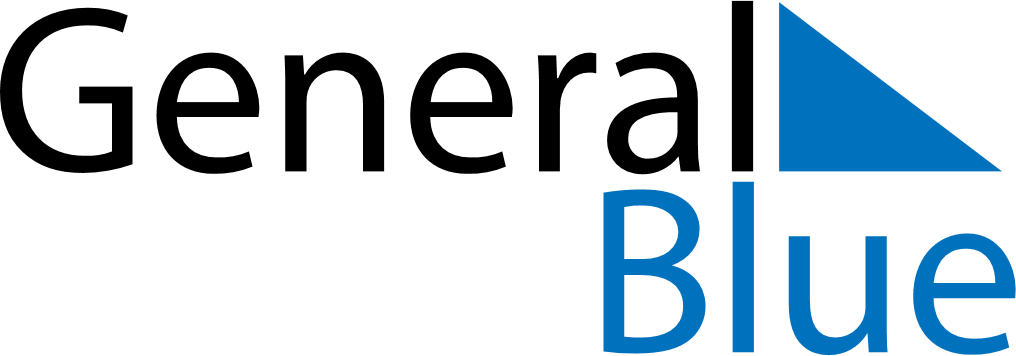 April 2030April 2030April 2030April 2030April 2030April 2030HondurasHondurasHondurasHondurasHondurasHondurasSundayMondayTuesdayWednesdayThursdayFridaySaturday1234567891011121314151617181920Día de las AméricasMaundy ThursdayGood Friday21222324252627Easter Sunday282930NOTES